	В соответствии с письмом министерства образования и науки Самарской области от 25.09.2017 года №  МО-16-09-01/832-ТУ Северо-Восточное управление министерства образования и науки Самарской области обращает Ваше внимание на осложнение эпидемиологической ситуации по энтеровирусной инфекции (далее – ЭВИ)  в г.о Самара и Самарской области.  Причиной формирования очагов групповых заболеваний ЭВИ (серозный менингит) в детских образовательных организациях является занос инфекции в результате допуска в организованные коллективы детей с признаками острого инфекционного заболевания и последующего распространения инфекции воздушно-капельным и контактно-бытовыми путями, чему способствовали  нарушения санитарно-дезинфекционного режима в детских организациях и их несвоевременное закрытие при регистрации первых случаев заболеваний. Распространению инфекции также способствует посещение детьми детских развлекательных комплексов в торговых центрах. Случаи ЭВИ выявлены как  среди детей дошкольного, так и школьного возраста.Учитывая изложенное, убедительно просим Вас обратить особое внимание на выполнение комплекса профилактических и противоэпидемических мероприятий, рекомендованных постановлением главного санитарного врача по Самарской области от 08.08.2017 №12-П «Об усилении мероприятий по профилактике энтеровирусных инфекций в Самарской области» и выполнение требований СП 34.1.2950-11 «Профилактика энтеровирусной (неполио) инфекции».Управлением Роспотребнадзора по Самарской области рекомендовано при регистрации 3-х и более случаев ЭВИ приостанавливать образовательный процесс в образовательной организации, при регистрации 1-го или 2-х случаев приостанавливать образовательный процесс в классах (группах), где зарегистрирована заболеваемость ЭВИ.О случаях частичного или полного закрытия образовательных организаций по причине возникновения случаев ЭВИ незамедлительно информировать Северо-Восточное управление МОиН СО. Информацию направлять на электронный адрес: telegina.swet@yandex.ru для Телегиной С.И. Телегина Светлана Ильинична (884653)22235,89270136121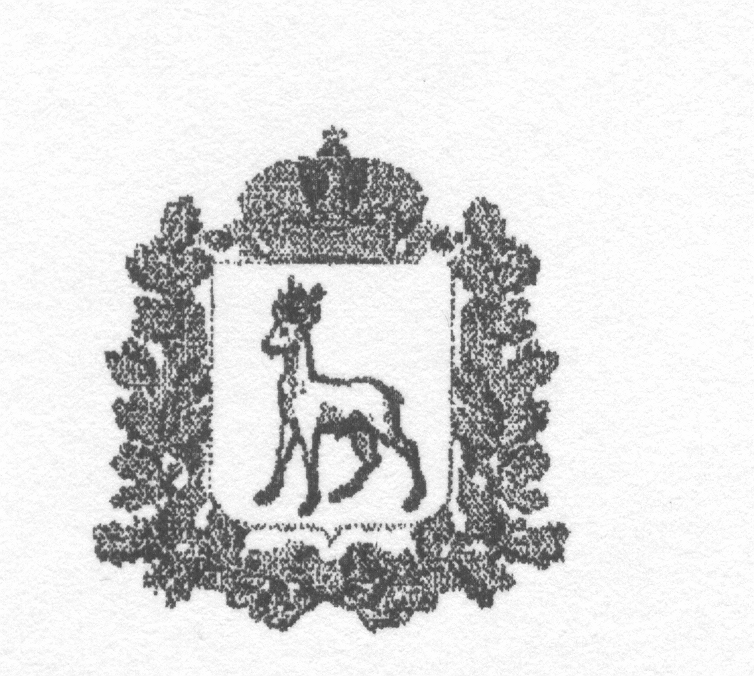 МИНИСТЕРСТВООБРАЗОВАНИЯ И НАУКИСАМАРСКОЙ ОБЛАСТИСЕВЕРО-ВОСТОЧНОЕУПРАВЛЕНИЕ. Похвистнево, ул. Васильева, 7Телефон: (84656) 2-19-94, факс: 2-28-93E-mail: phv-upob@yandex.ruНачальникам ТО,Руководителям ООСеверо-Восточного управленияминистерства образования и наукиСамарской области  27.09.2017 г. № 1015 Начальникам ТО,Руководителям ООСеверо-Восточного управленияминистерства образования и наукиСамарской областиНачальникам ТО,Руководителям ООСеверо-Восточного управленияминистерства образования и наукиСамарской областиРуководительСеверо-Восточного управления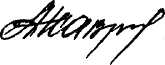                                                          А.Н. Каврын